GRUPA „BIEDRONKI”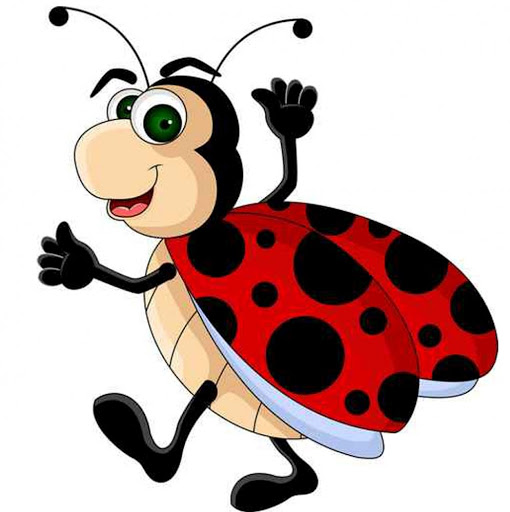 TEMAT TYGODNIA:Dzień DzieckaKarta numer 45Temat dnia:Mój przyjaciel.„Zostań moim przyjacielem” – wysłuchanie wiersza.Eliza RozdobaZostań moim przyjacielemI na co dzień i w niedzielę,Ja dla ciebie wszystko zrobię,Nawet deser oddam tobieI czerwony wóz strażacki,Stare klocki,Brata znaczki,I książeczkę z naklejkami,Siostry pudełko z zabawkami,I jej ulubione laleI nie będzie mi żal wcale…Zostań moim przyjacielem,Dam Ci dwie drożdżówki z seremI kawałek czekolady,Co już zjeść nie dałem rady,I w kieszeni spodni noszę,Zgódź się, zgódź, tak ładnie proszę!Odpowiedzcie na pytania: kto to jest przyjaciel? Jak poznamy, że ktoś jest naszym przyjacielem? Jak traktujemy naszych przyjaciół?„Mój przyjaciel” – wykonanie portretu swojego najlepszego przyjaciela. Technika dowolna.„Zabawy dzieci z różnych stron świata”„Rzeka słów” – zabawa z Indii. Jedna osoba podaje słowo, kolejne słowo musi zaczynać się głoską na, którą kończyło się poprzednie.„Skakanie w workach” – zabawa z Kolumbii. Wyścigi w workach do wyznaczonej mety.„Ojciec Szymon każe” – zabawa z Panamy. Jedna osoba wymyśla śmieszną, trudną, skomplikowaną figurę, zadaniem drugiej osoby jest odtworzenie jej.„Ciepło-zimno” – zabawa z Liberii. Jedna osoba chowa wybrany przedmiot, zadaniem drugiej osoby jest odnalezienie go. Jedyne wskazówki to stwierdzenie ciepło – gdy przedmiot jest bliski, zimno- gdy jest daleko.4.  „ Supełek na Hawajach”- zabawa dydaktyczna z wykorzystaniem Cz 75- ćwiczenia w czytaniu.5. „ Przyjaciel Pak i Supełek”- rozwijanie myślenia logicznego i sprawności grafomotorycznej- KP4. 23.Reszta zadań z tematu „ Dzień Dziecka”- dla chętnych.  